Publicado en Donostia - San Sebastián  el 18/03/2024 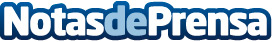 El Dr. Zaldua explica las causas y tratamientos de los juanetes, una enfermedad dolorosaEl Dr. Juan Zaldua, traumatólogo de Policlínica Gipuzkoa, habla sobre los juanetes, explorando sus causas y tratamientos, acompañado de su paciente María Jesús, que comparte su experiencia tras someterse a la cirugíaDatos de contacto:Policlínica GipuzkoaPoliclínica Gipuzkoa654 09 69 91Nota de prensa publicada en: https://www.notasdeprensa.es/el-dr-zaldua-explica-las-causas-y-tratamientos Categorias: Medicina País Vasco Servicios médicos http://www.notasdeprensa.es